IDFB Life Cycle Assessment Talking Points for MembersBackgroundLife Cycle Assessments (LCA) provides an accurate picture of the true environmental trade-offs in product selection. By analyzing the impacts throughout a product life cycle you will gain a comprehensive view of the product and processes, an understanding of where improvements can be made and validity in your sustainability measures. It is your first step in the sustainability journey.The Life Cycle Assessment was conducted by Long Trail Sustainability (LTS), an independent third-party specializing in product-based environmental analysis reports.The LCA conforms to ISO 14040 and 14044 guidelinesFull comparative LCA panel of 3 reviewers Provides reassurance to the commissioner that the study was done correctly and presents quality informationProvides reassurance to readers that the results presented are backed up by scienceProvides solid substantiation against claims of false advertising or “greenwashing”Reviewers do not endorse product, just state whether the study followed the guidelinesProcessFactory reported Life Cycle Inventory (LCI) data of Down Fill Material includes: Pre washing, Sorting, Washing, Drying, Dedusting and MixingDown System boundaries: Raising of the ducks/geese and processing of the down including energy, water and detergent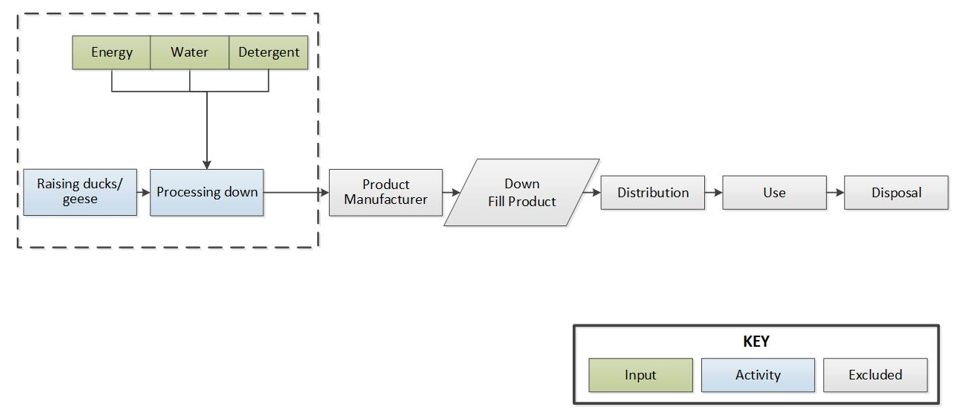 Factory reported LCI data of Polyester Fill Material includes: PET material (from ecoinvent), Electricity and steam for spinning process sourced from literature van der Velden (2014) and with a Lifetime of 2 years (therefore 3 replacements are needed over 5 years, the functional unit duration)This is tested in sensitivity analyses and does not change the conclusions.Polyester System boundaries: Processing the polyester including PET, heat and electricity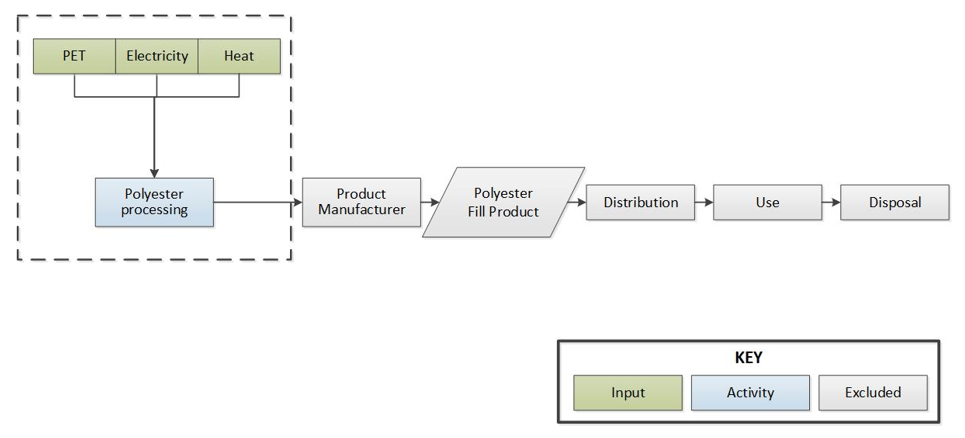 Primary data from the report comes from 8 manufacturers for 2017 annual production dataSecondary data (Used literature, DATASMART 1 and ecoinvent 3.4 2) was collected for LCI data for raw materials, manufacturing, energy production and TransportAreas Assessed for Environmental ImpactHuman Health: Disability Adjusted Life Years (DALY)Includes human health impacts from Climate Change, Human Toxicity, Photochemical Oxidant Formation, Particulate Matter Formation, Ionizing Radiation, and Ozone Depletion Ecosystems: Species * yrIncludes ecosystem impacts from Climate Change, Terrestrial Acidification, Freshwater Eutrophication, Ecotoxicity, Agricultural Land Occupation, Urban Land Occupation and Natural Land TransformationResources: $/kgIncludes resource impacts from Fossil Depletion and Metal DepletionCumulative Energy Demand: MJIncludes nonrenewable and renewable energy sourcesClimate Change: kg CO2 eq.Combines the effect of the periods of time that the various greenhouse gases remain in the atmosphere and their relative effectiveness in absorbing outgoing infrared radiationResultsCompared to the polyester fill material, the down fill material has 85% 94% fewer environmental impacts in all impact categories.In terms of climate change impacts, polyester has 18 times more impacts than down fill material.Even on a per ton basis (not taking into account performance or duration), down has lower impacts than polyester fill material in all categories.The majority of the cradle to gate impacts of the down fill material come from energy use and Raising ducks/geese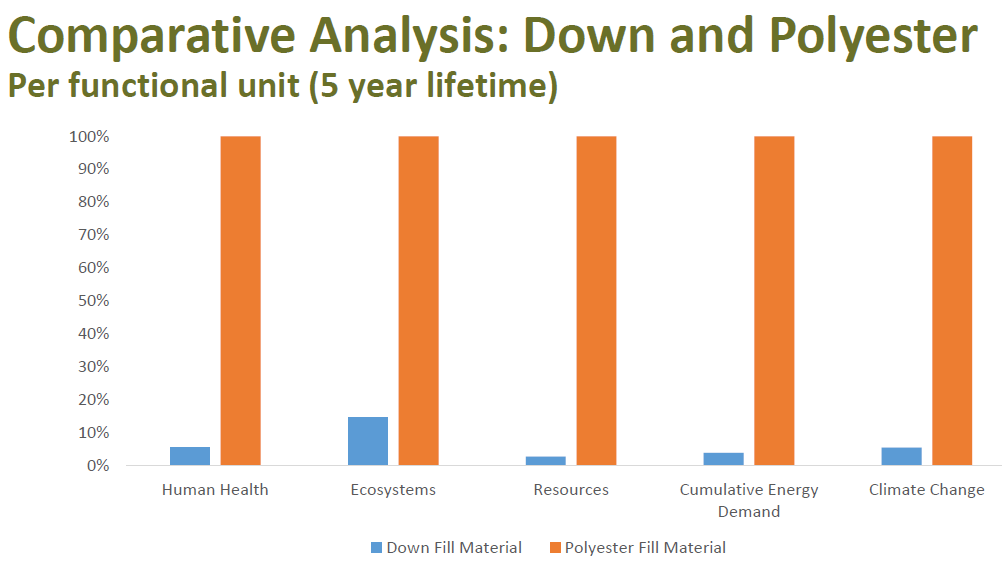 